БаняСруб из профилированного бруса (прямой с внешней стороны)Обвязка основания: брус 150х150мм, на фундамент ложится рубероид.Внешние стены из бруса 150х150Перегородки из проф бруса сечением 100х150 мм.Сборка на нагеля Утеплитель минеральная каменная вата толщиной 100 мм – пол и 100 мм - потолокс внутренней стороны утеплителя – пароизоляция, с внешней стороны – ветро-гидроизоляцияОбработка огнебиозащитой (1-й, 2-ой венцы, лаги, черновой пол)Лаги независимые 100х150 с шагом не более 600Черновой пол крепится на низ лагТолщина чистового пола – 36 Высота потолка 2550 в чистотеокна и двери устанавливаются на деревянные ройки в проемах (окосячка)окна деревянные двойного остекления 1000х1200-2шт, форточки – 400х400 – 3штдверь входная – металлическая утепленная - 1 шт, межкомнатные – филенчатые – 4 шт, дверь в парилку - банная (осина, липа) – 1 штпроемы на 7-10 см больше по высоте оконной или дверной коробкиЛюк на чердак с улицыПерила террасы из бруса, усадочные домкраты на столбы.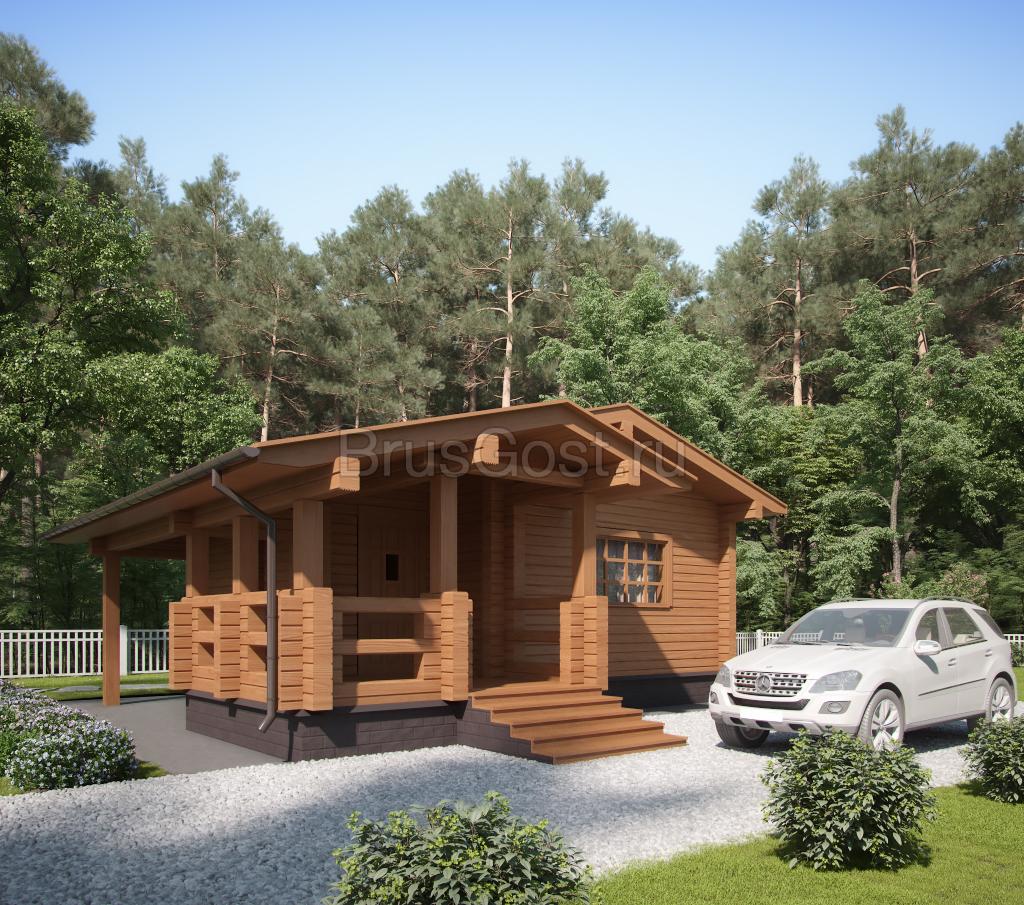 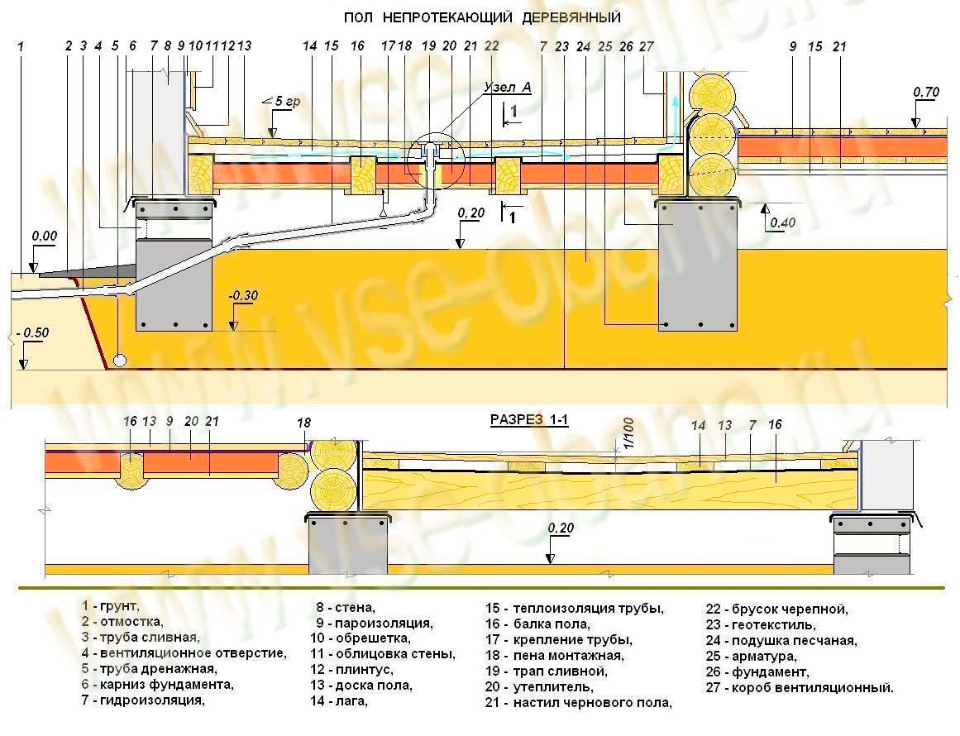 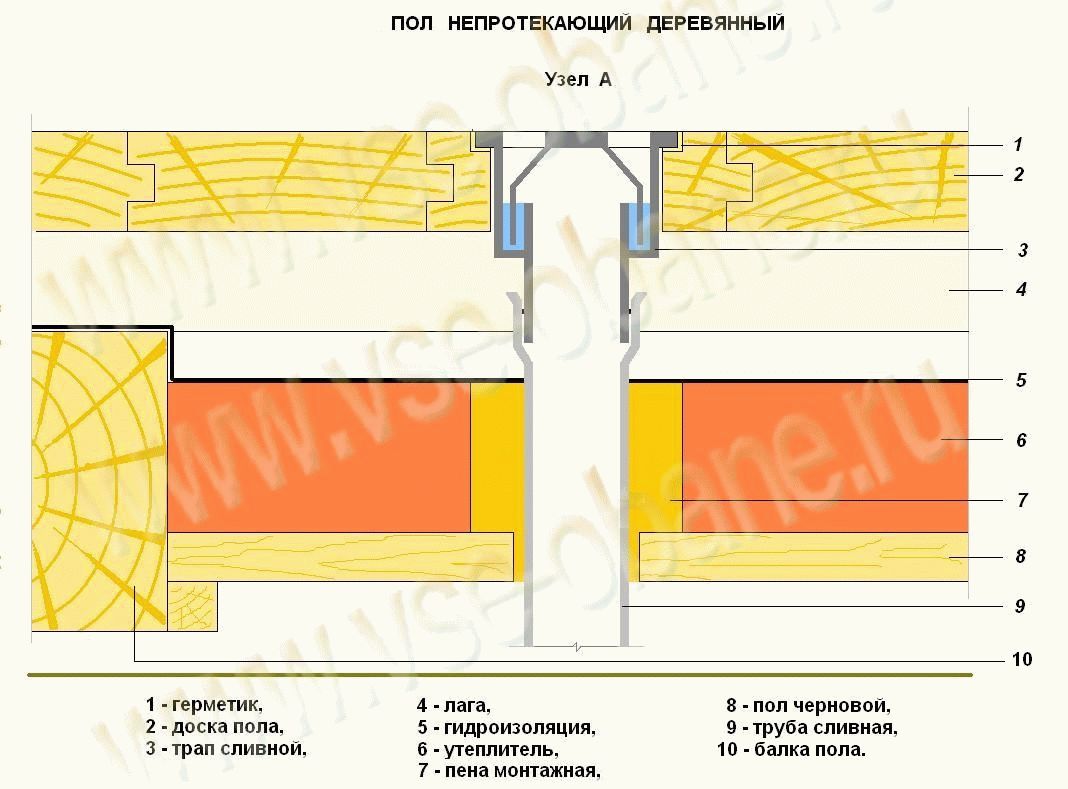 Печь- печь с теплообменником (Ермак 12 с т/о, Термофор Компакт 2017 Inox ДА ТО)- обкладка топки кирпичем или фронтальный экран- боковой экран- обвязка с баком в моечном отделении- дымоход сэндвич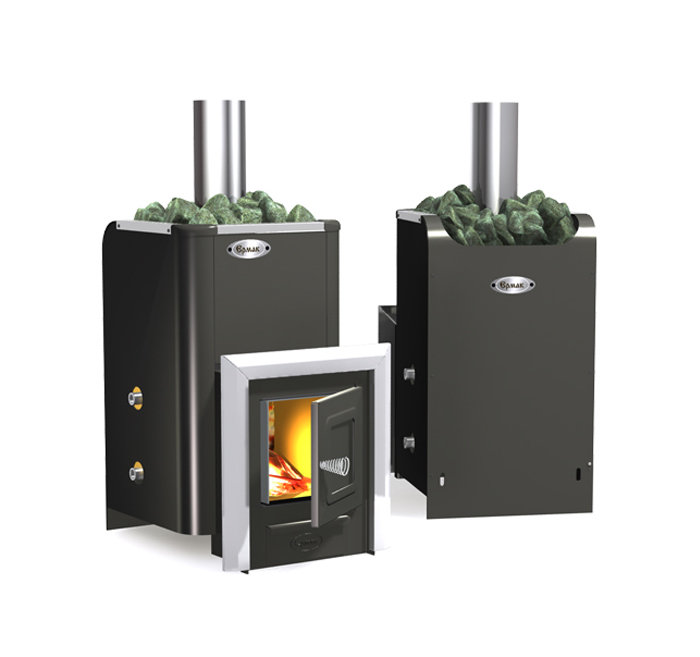 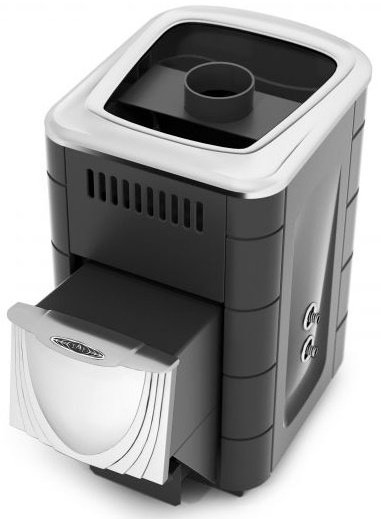 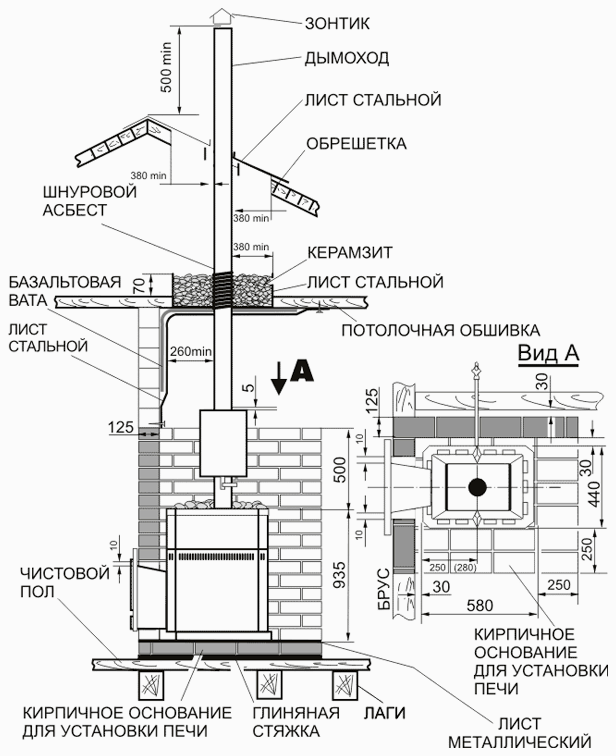 КрышаКровля двускатнаяСтропила установить подвижно на скользячкахПрофлист оцинкованныйпо стропилам паро-гидро-изоляцияФронтоны зашить имитацией брусавентиляционные решеткиВентиляция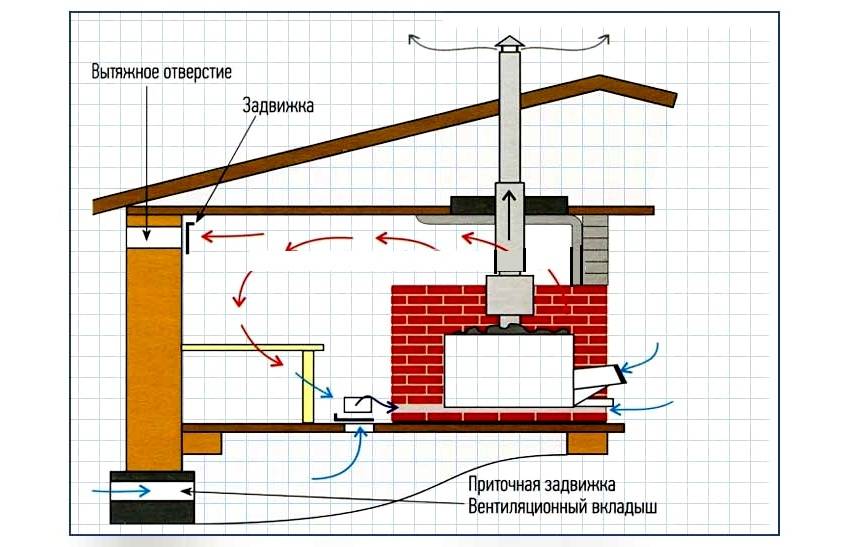 